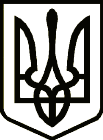 УкраїнаЧЕРНІГІВСЬКА  ОБЛАСНА  ДЕРЖАВНА  АДМІНІСТРАЦІЯУПРАВЛІННЯ ОСВІТИ І НАУКИ вул. Шевченка, 34, м.Чернігів, 14013,  тел. (046-22) 3-33-37, факс  (046-2) 67-57-54, uon_post@cg.gov.ua , код ЄДРПОУ 02147351Місцеві органи   управління освітоюЩодо дітей пільгових категорій,охоплених оздоровчо-відпочинковими послугамиНа виконання наказу Міністерства освіти і науки України від 08.05.2019  №627 «Про організацію оздоровлення та відпочинку дітей влітку 2019 року», розпорядження Чернігівської облдержадміністрації від 26.04.2019 №251 «Про головні завдання оздоровчої кампанії 2019 року» та з метою моніторингу проведення цьогорічної оздоровчої кампанії просимо надати інформацію щодо чисельності дітей пільгових категорій, охоплених оздоровчими та відпочинковими послугами, за формою, поданою у додатку.Оперативна інформація подається Управлінню освіти і науки облдержадміністрації до 18 червня, 18 липня та 10 серпня 2019 року. Додаток: на 1 арк. Заступник начальника 							О. СОРОНОВИЧНаталія Акименко 651-269Додаток  до листа Управління освіти і науки облдержадміністрації від  10.06.2019  № 05-22/1897Інформація щодо охоплення дітей пільгових категорійоздоровчо-відпочинковими послугами*у _______________(районі, ОТГ, місті) станом на ____________Під час підготовки інформації просимо врахувати, що дитина, якій надано оздоровчі чи відпочинкові послуги та яка відноситься одночасно до 2-х та більше категорій, враховується один раз. Наприклад, дитина з багатодітної родини, яка перебуває на диспансерному обліку, враховується в категорію «Діти з багатодітних сімей» або «Діти, які перебувають на диспансерному обліку.10.06.2019№05-22/1897На №відКатегорії дітейКількість дітей, яку охоплено оздоровчо-відпочинковими послугамиіз них:із них:Категорії дітейКількість дітей, яку охоплено оздоровчо-відпочинковими послугамиоздоро-вленнямвідпо-чинкомДіти-сироти, діти, позбавлені батьківського піклуванняДіти,один з батьків яких загинув (пропав безвісти) у районі проведення антитерористичних операційДіти загиблих учасників масових акцій громадянського протестуДіти, батьки яких загинули від нещасних випадків на виробництві або під час виконання службових обов’язківДіти з інвалідністю	Діти, які проживають у населених пунктах, розташованих на лінії зіткненняДіти, які взяті на облік службами  у справах дітей як такі, що перебувають у складних життєвих обставинах  Рідні діти батьків-вихователів або прийомних батьків, які проживають в одному дитячому будинку сімейного типу або в одній прийомній сім’ї Діти з багатодітних сімей	Діти з малозабезпечених сімейДіти, які постраждали від внаслідок стихійного лиха, техногенних аварій, катастрофДіти осіб, визнаних учасниками бойових дійДіти, зареєстровані як внутрішньо переміщені особиДіти, які перебувають на диспансерному облікуТалановиті та обдаровані діти	Діти-учасники творчих колективів та спортивних командДіти, постраждалі внаслідок Чорнобильської катастрофиДіти працівників агропромислового комплексу та соціальної сфери селаДіти журналістів, які загинули під час виконання службових обов’язківДіти, одному з батьків яких встановлено інвалідність І або ІІ групи